Pakistan National Council of the Arts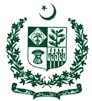 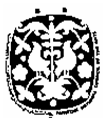 National Heritage & Culture DivisionTENDER NOTICEPakistan National Council of the Arts invites sealed bids of the procurement for the following Equipment Items, Installation, Testing tender as per single stage two envelopes basis. For any query please contact undersigned in office hours. Bidding documents, are available for interested bidders at PNCA @ Rs.500/-. The bids prepared in accordance with the instructions in the bidding documents, must reach at PNCA, F-5/1, Islamabad on 21.01.2021, at 1500 hours. Technical bids will be opened the same day at 1530 hours. This advertisement is also available on PPRA & PNCA website. Dy. Director-PDCPakistan National Council of the ArtsPlot No. 5, F-5/1 Islamabad Ph. No. 051-9202099, 9205273-Ext. 209S#Items procurementQty1DSLR Camera with Lenses12IMAC  PRO desktop.Laptop.Kodak Gold Preservation DVDs-Rewritable.115003Live video production, streaming system & Zyeon Crain-3.1